INDICAÇÃO Nº 3123/2014Sugere ao Poder Executivo estudos para colocação de canaletas na rua XV de novembro em frente ao nº 1594, centro, neste município.Excelentíssimo Senhor Prefeito Municipal,                                   Nos termos do Art. 108 do Regimento Interno desta Casa de Leis, dirijo - me a Vossa Excelência para sugerir que, por intermédio do Setor competente, que seja realizado estudos para colocação de canaletas na rua XV de novembro em frente ao nº 1594, centro, neste município.Justificativa:                                   Segundo reclamações de munícipes a água da chuva ou de outros locais fica empossada provocando mau cheiro e a mesma esta bem em frente a estabelecimento comercial, um restaurante o que também provoca por parte dos clientes reclamações ao cheiro e a situação.Plenário “Dr. Tancredo Neves”, em 23  de setembro de 2.014.Celso Ávila-vereador-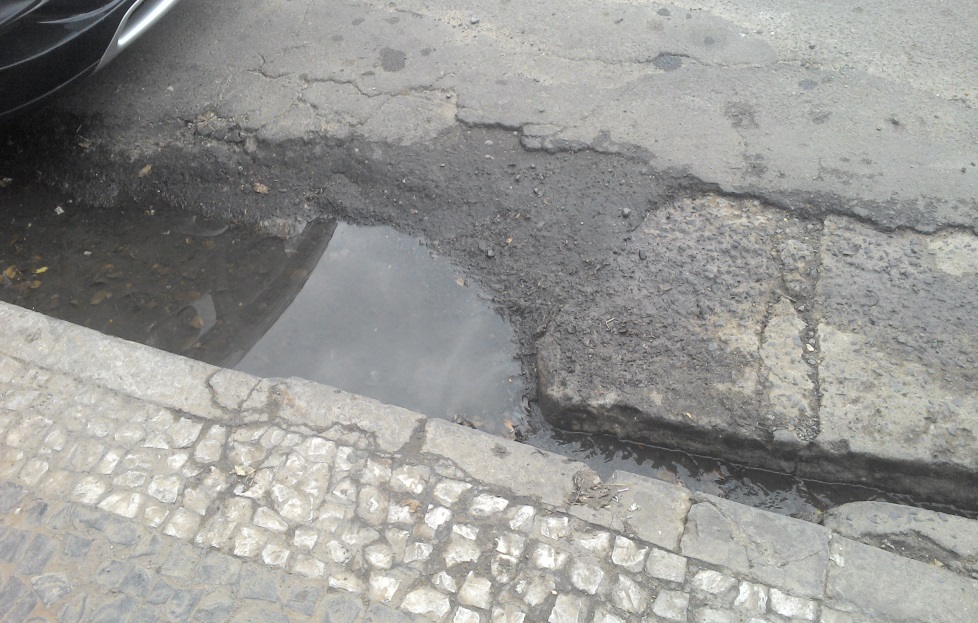 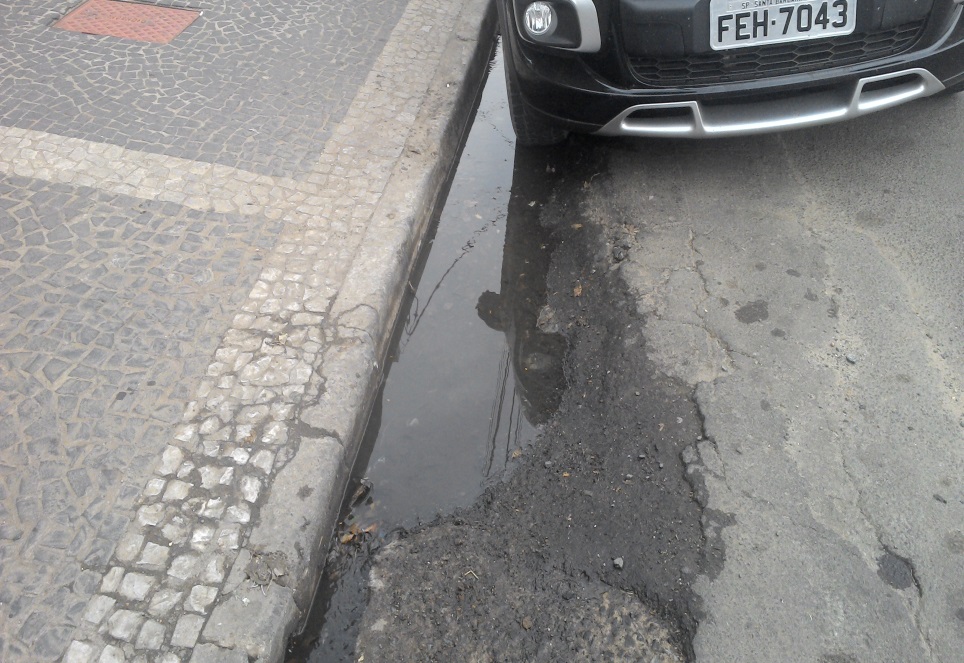 